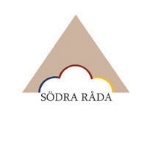 Södra Råda AkademienFörslag tillVerksamhetsplan för 2023BasverksamhetFinansieras av grundbidraget, egna intäkter och ideellt arbeteStyrelsemöten som genomförs när behov uppstår.Arbetsmöten som genomförs när behov uppstår.Allmän administration.Administration av fakturahantering för el, avlopp och sophämtning.Handha bokningar.Uppdatera hemsida och vara aktiv på sociala medier.Årsstämma söndagen den 26 mars kl. 14.00 i Södra Råda bygdegård.Vår- och höststädning vid kyrkplatsen.Skötsel av kyrkplatsen, klippa gräs, rensa ogräs, städning, sophantering mm.Guideutbildning i maj inkl. schemaläggning av guidning.Guidning alla helger i juni, juli och augusti.Slåttergille.Extra öppet oktober under ”Kultur i Gullspång”Utveckling av besöksmåletFinansieras med egna intäkter/bidragExtra öppet under vardagar i juli med hjälp av ferieanställda skolelever som kyrkvärdar.Bokade guidningar under hela året.Textilhantverkshelg. (arrangörsbidrag söks)Spångille. (spånsponsring)Tillverka en modell av timmerkyrkan för synskadade. (bidrag från Synskadade Vänner Skaraborg/Lions söks)Tillverkning av barntimmerbyggsats (bidrag från …………………………)Utveckling av besöksmålet med andra intressenterFinansieras till en mindre del av inträden från aktiviteterna men i huvudsak medel från extra anslag från VGR (150 000) och medel sökta av GU700-årsjubileum av kormålningarna. Föreläsningar/seminarium.Initiering av ett forskningsprojekt, rekonstruktion av hela eller delar av korets måleri i samverkan med Hantverkslab/Gu.Initiering av ett forskningsprojekt, rekonstruktion av madonna figuren i samverkan med Hantverkslab/Gu.Utställning kring ”Rådatäcket”. Föreläsning, medeltida bildtema.Planerna är inte huggna i sten, evenemang kan tillkomma eller falla bort.